MESTSKÝ ÚRAD, Odbor sociálnych vecí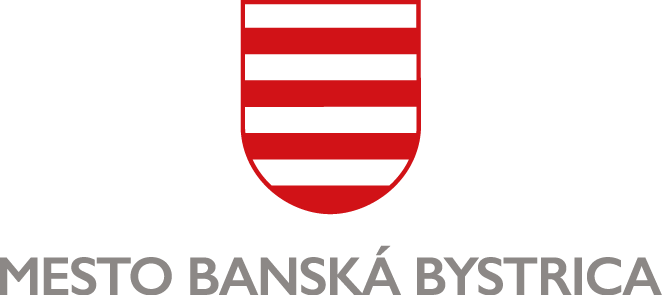 Oddelenie sociálnej a krízovej intervenciePOTVRDENIE O EVIDENCII UCHÁDZAČA O ZAMESTNANIEÚrad práce, sociálnych vecí a rodiny v Banskej Bystrici potvrdzuje, že:Meno a priezvisko: ...................................................................................................................................Dátum narodenia: ..................................................	Rodné číslo: ........................................................Trvalý pobyt: ....................................................................................................... 	PSČ: ......................Žiadateľ/ka je od: ............................	poberateľom dávky v hmotnej núdzi vo výške: ......................... €Vybavuje:  .....................................................Dňa ….............................	….................................….......................................	pečiatka a podpis ÚPSVR Banská Bystrica